MDR  4          The Review Summary  –  to be sent to the Bishop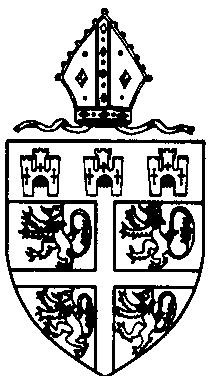 After the Review meeting has taken place, the Reviewee should complete Sections 1 & 3 and the Reviewer, Sections 2 & 4  Reviewee ………………………………….           Reviewer…………………………….Date……………………..Section 1     Review of objectives set last time. Section 2	Summary and reflection on feedback. The Reviewer is asked to summarise the feedback received from the Reviewee and others, and the Reviewee’s response to this feedback.Section 3  	Objectives for the coming two years. Reviewee ……………………………………………………………………………………………Reviewer …………………………………………………………………………………………….Summary of development needs.From the objectives you have set above, what learning and development needs have you identified?Involvement with Continuing LearningPlease list here what Continuing Ministerial Development work / courses have been done since your last MDR.1.   2.3.Section 4After you have made and agreed your comments, the Reviewer will send the completed form to the Bishop for any comment and for filing on your blue file (the file held by the bishop and which is passed on if you move between dioceses). The Reviewee should keep a copy and is responsible for following up the objectives and actions agreed in the review.  The Reviewer will send a copy of Section 3 to the CMD Officer.  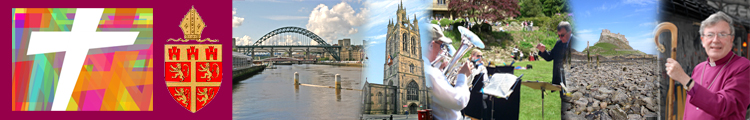 Ministry ObjectivesMeasure of progressReview/
completion date1. 
2.
3.Reflections nowReflections nowReflections nowPersonal ObjectivesMeasure of progressReview/
completion date1.2.
3.Reflections nowReflections nowReflections nowMinistry ObjectivesMeasure of progressReview/
completion date1.
2.3.Personal / Developmental ObjectiveMeasure of progressReview/
completion date1.
2.
3.Learning and development needs identifiedHow can these learning needs be met? What action are you going to take  - and by when?Anything further the Reviewee would like to recordReviewer’s further comments (including any mention of particular ministerial skills that might be made more widely available)Recommendations about revision of the Role descriptionReviewee 
name and signatureDate of ReviewReviewer 
name and signatureDate of ReviewBishop’s comments